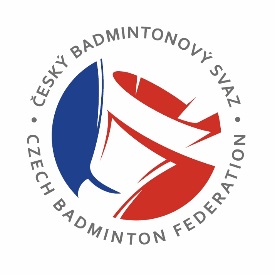 Přihláška k registraci podaná trenéremInformace o žadateli  Informace o nadřazeném subjektu Vyslovuji souhlas se zpracováním a evidencí osobních údajů podle zákona č. 101/2000 Sb. a souhlas s využitím rodného čísla podle zákona č. 133/2000 Sb.:Souhlasím s tím, aby TJ/SK a ČBaS zpracovával a evidoval mé osobní údaje poskytnuté v souvislosti s mým členstvím a činností v TJ/SK a ČBaS. Tento souhlas se výslovně vztahuje 
i na moje rodné číslo.Dále souhlasím s tím, že TJ/SK je oprávněn poskytovat uvedené osobní údaje, včetně rodného čísla, do centrální evidence ČBaS a současně příslušnému regionálnímu sdružení ČUS a následně VV ČUS k vedení evidence členské základny v ČUS dle směrnic ČUS a k identifikaci sportovce při soutěžích.Osobní údaje, včetně rodného čísla, je TJ/SK a ČBaS oprávněn zpracovávat a evidovat i po ukončení mého členství v TJ/SK.Souhlasím s tím, že osobní údaje ve formátu jméno, příjmení a datum narození budou uveřejněny 
v elektronické databázi na webových stránkách ČBaS.Prohlašuji, že jsem byl/a řádně informován/a o všech skutečnostech dle ustanovení § 11 zákona 
č. 101/2000 Sb.Jméno, příjmení, titulDatum narozeníRodné čísloBydliště (ulice, č. p., město)PSČ Kontakt (email a telefon) Kvalifikace (trenérská třída) Datum a místo školení Přihlášení k oddílu/klubuZa oddíl/klub                       (podpis a razítko)Datum, místo a podpis uchazeče(a příp. zákonného zástupce)Prohlášení zákonného zástupce u osoby mladší 18ti let: Souhlasím s registrací výše uvedeného žadatele u ČBaS a přejímám na sebe veškerou zodpovědnost z toho plynoucí.Prohlášení zákonného zástupce u osoby mladší 18ti let: Souhlasím s registrací výše uvedeného žadatele u ČBaS a přejímám na sebe veškerou zodpovědnost z toho plynoucí.